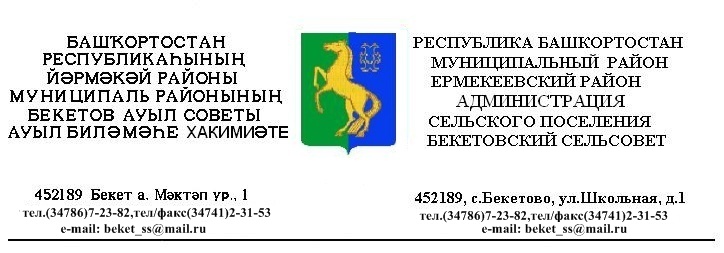 ҠАРАР                                   № 5                       ПОСТАНОВЛЕНИЕ               «07 »  февраль  2014 й.                                                    «07 »  февраля  2014 г.   Об утверждении программы противодействия коррупции в сельском поселении Бекетовский  сельсовет муниципального района Ермекеевский  район Республики Башкортостан на 2014-2016 годыНа основании ст.14 п.38 ФЗ от 06.10.2003 г. № 131-ФЗ «Об общих принципах организации местного самоуправления в Российской Федерации», Указа Президента Российской Федерации от 13 апреля 2010 года № 460 «О Национальной стратегии противодействия коррупции и Национальном плане противодействия коррупции на 2010-2011 годы»; Закона Республики Башкортостан «О противодействии коррупции в Республике Башкортостан»; решения № 2 антикоррупционной комиссии Республики Башкортостан от 14 мая 2010 года, Указа Президента Республики Башкортостан № УП-46 от 10 февраля 2011 года «Об утверждении Программы противодействия коррупции в Республике Башкортостан на 2013-2015 годы» , постановляю:1. Утвердить программу противодействия коррупции сельского поселения Бекетовский сельсовет муниципального района Ермекеевский район Республики Башкортостан на 2014-2016 годы. (Прилагается).2. Данное постановление и Программу опубликовать на сайте  администрации сельского поселения Бекетовский  сельсовет  муниципального района Ермекеевский район Республики Башкортостан.3. Контроль за исполнение данного постановления  оставляю за собой. Глава сельского поселения Бекетовский сельсовет                                З.З.Исламова Приложение                                                                                к постановлению сельского поселения Бекетовский сельсовет муниципального района Ермекеевский район республики Башкортостан №5    от  07.02.2014.                                            ПРОГРАММА противодействия  коррупции  в  сельском  поселении  БЕКЕТОВСКИЙ  сельсовет  муниципального  района  ЕРМЕКЕЕВСКИЙ  район  Республики  Башкортостан  на  2014-2016 годы Содержание Паспорт Программы ……………………………………………………………………………… 2-3  1. Содержание проблемы и обоснование необходимости ее решения программными методами ……………………………………………………………....32. Основные цели и задачи Программы……………………………………………………………..43. Сроки и этапы реализации Программы…………………………………………………………..4 4. Основные направления реализации Программы………………………………………………...4 5. Объем и источники финансирования Программы………………………………………………5 6. Ожидаемые результаты реализации Программы………………………………………………..57. Оценка эффективности реализации Программы ………………………………………………..5 8. Контроль за реализацией Программы……………………………………………………………5 9. Перечень программных мероприятий……………………………………………………………5Паспорт Программы1.  Содержание проблемы и обоснование необходимостиее решения программными методами.Программа противодействия коррупции в администрации сельского поселения Бекетовский  сельсовет муниципальном районе  Ермекеевский район Республики Башкортостан на 2014 – 2016 годы (далее – Программа) представляет собой целенаправленную деятельность по предупреждению и искоренению коррупции. На уровень коррупции продолжают существенно влиять незавершенность структурной перестройки экономики и административной реформы. Значительная часть совершаемых коррупционных правонарушений связана с незаконным присвоением общественных ресурсов и бюджетных средств, особенно в ходе осуществления закупок для государственных и муниципальных нужд. Коррупция продолжает оставаться дестабилизирующим фактором для развития предпринимательства, существенно снижает инвестиционную привлекательность. С учетом сложившегося уровня коррупции, при котором она нарушает принципы равенства и социальной справедливости, затрудняет экономическое развитие района и препятствует повышению эффективности муниципального управления, необходимы осуществление программных мер по совершенствованию правовых и организационно-управленческих антикоррупционных механизмов, разработка комплексов антикоррупционных мероприятий в отдельных отраслях экономики. Решению обозначенных проблем будут способствовать: информирование населения о реальной коррупционной ситуации в республике и мерах, предпринимаемых по реализации антикоррупционной политики; осуществление мероприятий, нацеленных на устранение условий возникновения коррупции, и предупреждение коррупционных правонарушений; расширение взаимодействия органов местного самоуправления  с институтами гражданского общества, оказание поддержки формированию и деятельности общественных объединений по противодействию коррупции; применение правовых, образовательных и воспитательных мер, направленных на противодействие коррупции. Основные мероприятия Программы направлены на создание эффективных условий для недопущения коррупции, формирование и применение нормативной правовой базы антикоррупционной направленности, разработку механизмов предотвращения, выявления и устранения коррупции. Некоторые мероприятия, требующие продления срока их реализации, были заимствованы из Плана мероприятий противодействия коррупции в сельском поселении Бекетовский сельсовет муниципального района Ермекеевский район Республики Башкортостан на 2013 год. В частности, к таким мероприятиям относятся:- проведение антикоррупционной экспертизы нормативных правовых актов администрации муниципального района  Ермекеевский район Республики Башкортостан и их проектов; - обобщение и распространение опыта проведения антикоррупционных экспертиз; - регулярное проведение проверок соблюдения муниципальными служащими порядка прохождения муниципальной службы.  Данные мероприятия рассчитаны на неоднократное исполнение и требуют постоянного внимания. Для исполнения мероприятий Программы определены ответственные за предупреждение коррупционных правонарушений лица, проводится анализ заявлений, обращений граждан на предмет наличия в них информации о фактах коррупции со стороны муниципальных служащих сельского поселения Бекетовский сельсовет муниципального района Ермекеевский район Республики Башкортостан. Данный положительный опыт планируется применить в ходе реализации Программы. Основные усилия должны быть направлены на устранение причин и условий, порождающих коррупцию, и тем самым на повышение эффективности органов местного самоуправления.2. Основные цели и задачи ПрограммыЦелями Программы являются: - снижение уровня коррупции при исполнении органами местного самоуправления сельского поселения Бекетовский сельсовет муниципального района  Ермекеевский район Республики Башкортостан муниципальных  функций и предоставлении муниципальных  услуг гражданам и организациям; - обеспечение защиты прав и законных интересов граждан, общества и государства от угроз, связанных с коррупцией; - формирование антикоррупционного общественного сознания и нетерпимости по отношению к коррупции. Для достижения поставленных целей необходимо решение следующих задач: - измерение и оценка существующего уровня коррупции, а также измерение уровня коррупции, достигаемого по итогам реализации Программы; - мониторинг коррупциогенных факторов и эффективности мер антикоррупционной политики; - обеспечение применения мер ответственности за коррупционные правонарушения во всех случаях, предусмотренных законодательством Российской Федерации; - вовлечение гражданского общества в реализацию антикоррупционной политики.3. Сроки и этапы реализации ПрограммыСроки реализации Программы - 2014-2016 годы, без деления на этапы. 4. Основные направления реализации ПрограммыОсновными направлениями реализации Программы являются: - нормативно-правовое регулирование антикоррупционной деятельности; - антикоррупционная экспертиза нормативных правовых актов и их проектов; - организационно-управленческие меры по обеспечению антикоррупционной деятельности; - мониторинг проявлений коррупции, коррупциогенных факторов и мер антикоррупционной политики; - антикоррупционное просвещение, обучение и воспитание; - обеспечение открытости деятельности государственных органов местного самоуправления муниципального района Ермекеевский район Республики Башкортостан, укрепление их связей с гражданским обществом; стимулирование антикоррупционной активности общественности; - деятельность правоохранительных органов по предупреждению коррупции. 5. Объем и источники финансирования Программы Средства, предусмотренные на финансирование основной деятельности исполнителей Программы. 6. Ожидаемые результаты реализации ПрограммыВ результате реализации Программы ожидается: - приведение законодательных и иных нормативных правовых актов в соответствие с антикоррупционными требованиями; - рост числа выявляемых коррупционных правонарушений при уменьшении их латентности, обеспечение надлежащего правового реагирования на эти правонарушения; - расширение и интенсификация сфер упреждающего воздействия на коррупциогенные факторы; - создание условий для постепенного снижения уровня коррупции, ограничения сфер и силы действия факторов, ее продуцирующих; - ослабление негативных воздействий коррупции на муниципальное  управление; - укрепление доверия граждан к органам местного самоуправления сельского поселения Бекетовский сельсовет муниципального района Ермекеевский район Республики Башкортостан.  7. Оценка эффективности реализации Программы Оценка эффективности реализации Программы производится применительно к основным направлениям в ежегодных докладах исполнителей Программы, представляемых в антикоррупиционную комиссию муниципального района Ермекеевский район Республики Башкортостан. 8. Контроль за реализацией Программы Общий контроль за реализацией Программы осуществляет администрация сельского поселения Бекетовский сельсовет муниципального района Ермекеевский район Республики Башкортостан.Ход выполнения мероприятий Программы будет рассматриваться на заседаниях антикоррупционной комиссии сельского поселения Бекетовский сельсовет муниципального района Ермекеевский район Республики Башкортостан. 9. Перечень программных мероприятийНаименование ПрограммыПрограмма противодействия коррупции в сельском поселении Бекетовский сельсовет муниципальном районе  Ермекеевский район Республики Башкортостан на 2014-2016 годы.Основание для разработки ПрограммыУказ Президента Российской Федерации от 13 апреля 2010 года № 460 «О Национальной стратегии противодействия коррупции и Национальном плане противодействия коррупции на 2010-2011 годы»; Закон Республики Башкортостан «О противодействии коррупции в Республике Башкортостан»; решение № 2 антикоррупционной комиссии Республики Башкортостан от 14 мая 2010 года, Указ Президента Республики Башкортостан № УП-46 от 10 февраля 2011 года «Об утверждении Программы противодействия коррупции в Республике Башкортостан на 2013-2015 годы»Заказчик ПрограммыАдминистрация сельского поселения Бекетовский сельсовет муниципального района Ермекеевский й район Республики БашкортостанОсновной разработчик ПрограммыАдминистрация сельского поселения Бекетовский сельсовет муниципального района Ермекеевский район Республики Башкортостан. Исполнители Программы Администрация и Совет сельского поселения Бекетовский сельсовет муниципального района Ермекеевский район Республики Башкортостан; (по согласованию);Цели и задачи ПрограммыЦели: - снижение уровня коррупции при исполнении органами местного самоуправления сельского поселения Бекетовский сельсовет муниципального района  Ермекеевский район Республики Башкортостан муниципальных функций; - предоставление муниципальных услуг гражданам и организациям; - обеспечение защиты прав и законных интересов граждан и общества от угроз, связанных с коррупцией;- формирование антикоррупционного общественного сознания и нетерпимости по отношению к коррупции.Задачи: - измерение и оценка существующего уровня коррупции, а также измерение уровня коррупции, достигаемого по итогам реализации Программы; - мониторинг коррупциогенных факторов и эффективности мер антикоррупционной политики; - обеспечение применения мер ответственности за коррупционные правонарушения во всех случаях, предусмотренных законодательством Российской Федерации; - вовлечение гражданского общества в реализацию антикоррупционной политики. Основные направления реализации Программы - Нормативно-правовое регулирование антикоррупционной деятельности; - антикоррупционная экспертиза нормативных правовых актов и их проектов; - организационно-управленческие меры по обеспечению антикоррупционной деятельности;- мониторинг проявлений коррупции, коррупциогенных факторов и мер антикоррупционной политики; - антикоррупционное просвещение, обучение и воспитание; - обеспечение открытости деятельности государственных органов, укрепление их связей с гражданским обществом; - стимулирование антикоррупционной активности общественности; деятельность правоохранительных органов по предупреждению коррупции. Сроки и этапы реализации Программы2014-2016 годы, без деления на этапы.Объем и источники финансирования ПрограммыТекущее финансирование. Ожидаемые результаты реализации Программы- Приведение нормативных правовых актов сельского поселения  Бекетовский й сельсовет муниципального района  Ермекеевский район Республики Башкортостан в соответствии с антикоррупционными требованиями; - рост числа выявляемых коррупционных правонарушений при уменьшении их латентного (скрытого) слоя, обеспечение надлежащего правового реагирования на эти правонарушения; - расширение и интенсификация сфер упреждающего воздействия на коррупциогенные факторы; - создание условий для постепенного снижения уровня коррупции, ограничения сфер и силы действия факторов, ее продуцирующих; ослабление негативных воздействий коррупции на муниципальное управление; - укрепление доверия граждан к органам местного самоуправления администрации сельского поселения Бекетовский сельсовет муниципального района  Ермекеевский район Республики Башкортостан.Оценка эффективности реализации ПрограммыОценка эффективности реализации Программы производится применительно к основным направлениям в ежегодных докладах исполнителей Программы, представляемых в антикоррупиционную комиссию администрации сельского поселения  Бекетовский сельсовет муниципального района  Ермекеевский район Республики Башкортостан.Контроль за выполнением ПрограммыОбщий контроль за выполнением Программы осуществляет Администрация  и  Совет сельского поселения  Бекетовский сельсовет муниципального района  Ермекеевский район Республики Башкортостан. п/пп/пНаименование мероприятияИсполнительСрок исполненияСрок исполненияИсточник финансированияИсточник финансированияОбъем финансирования по годам, тыс. рублейОбъем финансирования по годам, тыс. рублейОбъем финансирования по годам, тыс. рублейОбъем финансирования по годам, тыс. рублейОбъем финансирования по годам, тыс. рублейОжидаемый результат реализации Программып/пп/пНаименование мероприятияИсполнительСрок исполненияСрок исполненияИсточник финансированияИсточник финансирования    2014 г.    2014 г.2015г.2016г.2016г.Ожидаемый результат реализации Программы1. Нормативно-правовое регулирование антикоррупционной деятельности. Антикоррупционная экспертиза нормативных правовых актов и их проектов1. Нормативно-правовое регулирование антикоррупционной деятельности. Антикоррупционная экспертиза нормативных правовых актов и их проектов1. Нормативно-правовое регулирование антикоррупционной деятельности. Антикоррупционная экспертиза нормативных правовых актов и их проектов1. Нормативно-правовое регулирование антикоррупционной деятельности. Антикоррупционная экспертиза нормативных правовых актов и их проектов1. Нормативно-правовое регулирование антикоррупционной деятельности. Антикоррупционная экспертиза нормативных правовых актов и их проектов1. Нормативно-правовое регулирование антикоррупционной деятельности. Антикоррупционная экспертиза нормативных правовых актов и их проектов1. Нормативно-правовое регулирование антикоррупционной деятельности. Антикоррупционная экспертиза нормативных правовых актов и их проектов1. Нормативно-правовое регулирование антикоррупционной деятельности. Антикоррупционная экспертиза нормативных правовых актов и их проектов1. Нормативно-правовое регулирование антикоррупционной деятельности. Антикоррупционная экспертиза нормативных правовых актов и их проектов1. Нормативно-правовое регулирование антикоррупционной деятельности. Антикоррупционная экспертиза нормативных правовых актов и их проектов1. Нормативно-правовое регулирование антикоррупционной деятельности. Антикоррупционная экспертиза нормативных правовых актов и их проектов1. Нормативно-правовое регулирование антикоррупционной деятельности. Антикоррупционная экспертиза нормативных правовых актов и их проектов1. Нормативно-правовое регулирование антикоррупционной деятельности. Антикоррупционная экспертиза нормативных правовых актов и их проектов1. Нормативно-правовое регулирование антикоррупционной деятельности. Антикоррупционная экспертиза нормативных правовых актов и их проектов1.11.1Корректировка планов противодействия коррупции в сельском поселении Бекетовский сельсовет муниципальном районе Ермекеевский район в соответствии с Программой противодействия коррупции в Республике Башкортостан на 2013-2014 годыАдминистрация и Совет сельского поселения Бекетовский сельсовет муниципального района Ермекеевский район Республики БашкортостанI полугодие 2014 г.I полугодие 2014 г.текущее финансированиетекущее финансирование-----совершенствование нормативной правовой базы противодействия коррупции1.21.2Проведение антикоррупционной экспертизы нормативных правовых актов органов местного самоуправления муниципального района Ермекеевский  район, их проектовАдминистрация сельского поселения Бекетовский сельсовет муниципального района  Ермекеевский район Республики Башкортостан2014-2016 гг.2014-2016 гг.текущее финансированиетекущее финансирование-----антикоррупционная оптимизация нормотворческого процесса1.31.3Обобщение опыта проведения антикоррупционных экспертиз правовых актов администрации сельского поселения  Бекетовский сельсовет муниципального района  Ермекеевский район Республики Башкортостан; регулярное опубликование актов экспертизАдминистрация сельского поселения Бекетовский сельсовет муниципального района  Ермекеевский район, Ермекеевская прокуратура (по согласованию)2014-2016 гг.2014-2016 гг.текущее финансированиетекущее финансирование-----распространение положительного опыта проведения антикоррупционных экспертиз1.4Размещение на официальном сайте в сети интернет нормативно правовых актов органов местного самоуправления сельского поселения Бекетовский сельсовет муниципального района  Ермекеевский район затрагивающих права, свободы и обязанности человека и гражданина, устанавливающих правовой статус организаций или имеющих межведомственный характер, в целях проведения независимой антикоррупционной экспертизыРазмещение на официальном сайте в сети интернет нормативно правовых актов органов местного самоуправления сельского поселения Бекетовский сельсовет муниципального района  Ермекеевский район затрагивающих права, свободы и обязанности человека и гражданина, устанавливающих правовой статус организаций или имеющих межведомственный характер, в целях проведения независимой антикоррупционной экспертизыАдминистрация и Совет сельского поселения  Бекетовский сельсовет муниципального района  Ермекеевский район Республики Башкортостан Администрация и Совет сельского поселения  Бекетовский сельсовет муниципального района  Ермекеевский район Республики Башкортостан 2014-2016 гг.текущее финансированиетекущее финансирование-----Обеспечение возможности проведения независимой антикоррупционной экспертизы2. Организационно-управленческие меры по обеспечению антикоррупционной деятельности2. Организационно-управленческие меры по обеспечению антикоррупционной деятельности2. Организационно-управленческие меры по обеспечению антикоррупционной деятельности2. Организационно-управленческие меры по обеспечению антикоррупционной деятельности2. Организационно-управленческие меры по обеспечению антикоррупционной деятельности2. Организационно-управленческие меры по обеспечению антикоррупционной деятельности2. Организационно-управленческие меры по обеспечению антикоррупционной деятельности2. Организационно-управленческие меры по обеспечению антикоррупционной деятельности2. Организационно-управленческие меры по обеспечению антикоррупционной деятельности2. Организационно-управленческие меры по обеспечению антикоррупционной деятельности2. Организационно-управленческие меры по обеспечению антикоррупционной деятельности2. Организационно-управленческие меры по обеспечению антикоррупционной деятельности2. Организационно-управленческие меры по обеспечению антикоррупционной деятельности2. Организационно-управленческие меры по обеспечению антикоррупционной деятельности2.12.1Подготовка информационно-аналитического обзора о состоянии коррупции в сельском поселении Бекетовский сельсовет муниципальном районе  Ермекеевский район и результатах противодействия ей.   Ермекеевская  прокуратура   ( (по согласованию),ОП по            Ермекеевскому району        МО МВД России     «Белебеевский» (по         согласованию)   Ермекеевская  прокуратура   ( (по согласованию),ОП по            Ермекеевскому району        МО МВД России     «Белебеевский» (по         согласованию)2014-2016 гг.2014-2016 гг.текущее финансирование-----совершенствование информационного обеспечения антикоррупционной деятельностисовершенствование информационного обеспечения антикоррупционной деятельности2.22.2Организация работы комиссии по соблюдению требований к служебному поведению муниципальных служащих администрации сельского поселения Бекетовский сельсовет муниципального района Ермекеевский район и урегулированию конфликта интересовУправляющий делами сельского поселения Бекетовский сельсовет муниципального района Ермекеевский район Республики Башкортостан2014-2016 гг.2014-2016 гг.2014-2016 гг.текущее финансирование-----обеспечение ранней профилактики коррупционных правонарушенийобеспечение ранней профилактики коррупционных правонарушений2.32.3Регулярное проведение в отраслях с высокими коррупционными рисками проверок соблюдения муниципальными служащими порядка прохождения муниципальной службы, в том числе соблюдения ограничений, предусмотренных законодательством   Ермекеевская  прокуратура    (по согласованию),ОП по            Ермекеевскому району        МО МВД России     «Белебеевский» (по         согласованию)    Ермекеевская  прокуратура    (по согласованию),ОП по            Ермекеевскому району        МО МВД России     «Белебеевский» (по         согласованию) 2014-2016 гг.2014-2016 гг.текущее финансирование-----обеспечение ранней профилактики коррупционных правонарушенийобеспечение ранней профилактики коррупционных правонарушений2.42.4Внедрение дополнительного внутреннего контроля деятельности муниципальных служащих, замещающих должности с высокими рискамиРазработка должностных инструкций муниципальных служащих с четкими формулировками функций. Управляющий делами сельского поселения Бекетовский сельсовет муниципального района Ермекеевский район Республики БашкортостанУправляющий делами сельского поселения Бекетовский сельсовет муниципального района Ермекеевский район Республики Башкортостан2014-2016 гг.2014-2016 гг.текущее финансирование-----обеспечение ранней профилактики коррупционных правонарушенийобеспечение ранней профилактики коррупционных правонарушений2.52.5Проведение конкурсов на замещение должностей муниципальной службыУправляющий делами сельского поселения  Бекетовский сельсовет муниципального района  Ермекеевский район Республики БашкортостанУправляющий делами сельского поселения  Бекетовский сельсовет муниципального района  Ермекеевский район Республики Башкортостан2014-2016 гг.2014-2016 гг.текущее финансирование-----Обеспечение равного доступа граждан к муниципальной службеОбеспечение равного доступа граждан к муниципальной службе2.62.6Формирование постоянного кадрового резерва для замещения вакантных должностей муниципальной службыГлава администрации сельского поселения  Бекетовский сельсовет муниципального района  Ермекеевский район Республики БашкортостанГлава администрации сельского поселения  Бекетовский сельсовет муниципального района  Ермекеевский район Республики Башкортостан2014-2016 гг.2014-2016 гг.текущее финансирование-----Обеспечение равного доступа граждан к муниципальной службеОбеспечение равного доступа граждан к муниципальной службе2.72.7Анализ работы «телефонов доверия», официальных сайтов по приему обращений граждан о злоупотреблении должностных лиц, а также результатов проверки указанных сообщений; обобщение практики рассмотрения обращений граждан по фактам коррупции            ОП по            Ермекеевскому району        МО МВД России     «Белебеевский»(по         согласованию);Совет сельского поселения Бекетовский сельсовет муниципального района  Ермекеевский район Республики Башкортостан,администрация сельского поселения  Бекетовский сельсовет муниципального района  Ермекеевский район Республики Башкортостан            ОП по            Ермекеевскому району        МО МВД России     «Белебеевский»(по         согласованию);Совет сельского поселения Бекетовский сельсовет муниципального района  Ермекеевский район Республики Башкортостан,администрация сельского поселения  Бекетовский сельсовет муниципального района  Ермекеевский район Республики Башкортостан2014-2016 гг.2014-2016 гг.Текущее финансирование-----Повышение уровня общественной активности в противодействии коррупции, улучшение взаимодействия государственных органов с гражданским обществомПовышение уровня общественной активности в противодействии коррупции, улучшение взаимодействия государственных органов с гражданским обществом2.82.8Разработка и внедрение стандартов электронных муниципальных услуг в рамках информационной системы «Портал государственных услуг Республики Башкортостан».Администрация  сельского поселения  Бекетовский сельсовет муниципального района  Ермекеевский район Республики БашкортостанАдминистрация  сельского поселения  Бекетовский сельсовет муниципального района  Ермекеевский район Республики Башкортостан2014 г.2014 г.Текущее финансирование-----Устранение избыточного административного давленияУстранение избыточного административного давления2.92.9Осуществление контроля за предоставлением гражданами, претендующими на замещение муниципальных должностей и муниципальных служащих сельского поселения  Бекетовский сельсовет муниципального района  Ермекеевский район Республики Башкортостан, сведений о своих доходах, об имуществе и обязательствах имущественного характера, а также сведений о доходах, об имуществе и обязательствах имущественного характера своих супруги (супруга) и несовершеннолетних детей; проведение проверокдостоверности и полноты представленных сведений (при наличии оснований, предусмотренных законодательством)Управляющий делами сельского поселения  Бекетовский сельсовет муниципального района Благовещенский район Республики БашкортостанУправляющий делами сельского поселения  Бекетовский сельсовет муниципального района Благовещенский район Республики Башкортостан2014-2016 гг.2014-2016 гг.Текущее финансирование-----Обеспечение ранней профилактики коррупционных правонарушенийОбеспечение ранней профилактики коррупционных правонарушений2.102.10Проведение проверок достоверности и полноты представленных сведений муниципальных служащих сельского поселения Бекетовский сельсовет муниципального района  Ермекеевский район Управляющий делами сельского поселения  Бекетовский сельсовет муниципального района  Ермекеевский район Республики БашкортостанУправляющий делами сельского поселения  Бекетовский сельсовет муниципального района  Ермекеевский район Республики Башкортостан2014-2016 гг.2014-2016 гг.текущее финансирование-----Обеспечение ранней профилактики коррупционных правонарушенийОбеспечение ранней профилактики коррупционных правонарушений3. Антикоррупционное просвещение, обучение и воспитание3. Антикоррупционное просвещение, обучение и воспитание3. Антикоррупционное просвещение, обучение и воспитание3. Антикоррупционное просвещение, обучение и воспитание3. Антикоррупционное просвещение, обучение и воспитание3. Антикоррупционное просвещение, обучение и воспитание3. Антикоррупционное просвещение, обучение и воспитание3. Антикоррупционное просвещение, обучение и воспитание3. Антикоррупционное просвещение, обучение и воспитание3. Антикоррупционное просвещение, обучение и воспитание3. Антикоррупционное просвещение, обучение и воспитание3. Антикоррупционное просвещение, обучение и воспитание3. Антикоррупционное просвещение, обучение и воспитание3. Антикоррупционное просвещение, обучение и воспитание3.1Организация работы комиссии по соблюдению требований к служебному поведению муниципальных служащих администрации сельского поселения  Бекетовский сельсовет муниципального района  Ермекеевский район и урегулированию конфликта интересовОрганизация работы комиссии по соблюдению требований к служебному поведению муниципальных служащих администрации сельского поселения  Бекетовский сельсовет муниципального района  Ермекеевский район и урегулированию конфликта интересовГлава администрации сельского поселения  Бекетовский сельсовет муниципального района  Ермекеевский район Республики Башкортостан Глава администрации сельского поселения  Бекетовский сельсовет муниципального района  Ермекеевский район Республики Башкортостан 2014-2016 гг.текущее финансированиетекущее финансирование-----Обеспечение ранней профилактики коррупционных правонарушений3.23.2Организация и проведение социологического опроса населения об уровне коррумпированности в сфере муниципальной службы-2014-2016 гг.2014-2016 гг.текущее финансированиетекущее финансирование-----Повышение уровня общественной активности в противодействии коррупции, улучшение взаимодействия органов местного самоуправления с населением3.33.3Разработка, изготовление и распространение информационных материалов (листовок) по противодействию коррупции Администрация сельского поселения  Бекетовский сельсовет муниципального района  Ермекеевский район Республика Башкортостан 2014-2016 гг.2014-2016 гг.текущее финансированиетекущее финансирование-----Повышение уровня общественной активности в противодействии коррупции, улучшение взаимодействия органов местного самоуправления с населением3.43.4Проведение встреч главы администрации с населением по месту жительства и трудовыми коллективами с целью информирования о деятельности главы администрации сельского поселения  Бекетовский сельсовет муниципального района  Ермекеевский районАдминистрация сельского поселения  Бекетовский сельсовет муниципального района Ермекеевский район2014-2016 гг.2014-2016 гг.текущее финансированиетекущее финансирование-----Обеспечение открытости деятельности администрации3.53.5Организация и проведение антикоррупционных мероприятий для руководителей, преподавателей и учащихся школ в  с. Бекетово и с. Новотураево Администрация сельского поселения  Бекетовский сельсовет муниципального района Ермекеевский районООШ с Бекетово – филиал МОБУ СОШ им. 8 Марта( по согласованию)ООШ с  Новотураево – филиал МОБУ СОШ им. 8 Марта ( по согласованию)2014-2016 гг.2014-2016 гг.текущее финансированиетекущее финансирование-----Формирование активной гражданской позиции3.63.6Организация работы с общественными объединениями сельского поселения  Бекетовский сельсовет муниципального района  Ермекеевский район по привлечению молодежи к противодействию коррупции Администрация  сельского поселения  Бекетовский сельсовет муниципального района  Ермееевский район2014-2016гг2014-2016ггТекущее финансированиеТекущее финансирование-----Поддержка общественных инициатив в сфере противодействия коррупции4. Противодействие коррупции при размещении муниципальных заказов, управлении и распоряжении муниципальным имуществом4. Противодействие коррупции при размещении муниципальных заказов, управлении и распоряжении муниципальным имуществом4. Противодействие коррупции при размещении муниципальных заказов, управлении и распоряжении муниципальным имуществом4. Противодействие коррупции при размещении муниципальных заказов, управлении и распоряжении муниципальным имуществом4. Противодействие коррупции при размещении муниципальных заказов, управлении и распоряжении муниципальным имуществом4. Противодействие коррупции при размещении муниципальных заказов, управлении и распоряжении муниципальным имуществом4. Противодействие коррупции при размещении муниципальных заказов, управлении и распоряжении муниципальным имуществом4. Противодействие коррупции при размещении муниципальных заказов, управлении и распоряжении муниципальным имуществом4. Противодействие коррупции при размещении муниципальных заказов, управлении и распоряжении муниципальным имуществом4. Противодействие коррупции при размещении муниципальных заказов, управлении и распоряжении муниципальным имуществом4. Противодействие коррупции при размещении муниципальных заказов, управлении и распоряжении муниципальным имуществом4. Противодействие коррупции при размещении муниципальных заказов, управлении и распоряжении муниципальным имуществом4. Противодействие коррупции при размещении муниципальных заказов, управлении и распоряжении муниципальным имуществом4. Противодействие коррупции при размещении муниципальных заказов, управлении и распоряжении муниципальным имуществом4.14.1Анализ проведенных администрацией сельского поселения  Бекетовский сельсовет муниципального района  Ермекеевский район Республики Башкортостан процедур размещения заказа на предмет выявления отклонений цен по заключенным муниципальным контрактам от среднерыночного уровня, причин закупок у единственного поставщика (обоснование целесообразности)на предмет признания конкурсных (аукционных) процедур несостоявшимисяАдминистрация  сельского поселения  Бекетовский сельсовет муниципального района  Ермееевский район2014-2016 гг..2014-2016 гг..текущее финансированиетекущее финансирование-----ранняя профилактика коррупционных правонарушений4.24.2Проведение инвентаризации основных средств материальных ценностей в  администрации сельского поселения Бекетовский сельсовет муниципального района  Ермекеевский районГл. бухгалтер сельского поселения  Бекетовский сельсовет муниципального района  Ермекеевский район2014-2016 гг.2014-2016 гг.текущее финансированиетекущее финансирование-----Обеспечение контроля за использованием имущества администрации  сельского поселения 5. Обеспечение открытости деятельности муниципального образования , укрепление их связей сгражданским обществом, стимулирование антикоррупционной активности общественности5. Обеспечение открытости деятельности муниципального образования , укрепление их связей сгражданским обществом, стимулирование антикоррупционной активности общественности5. Обеспечение открытости деятельности муниципального образования , укрепление их связей сгражданским обществом, стимулирование антикоррупционной активности общественности5. Обеспечение открытости деятельности муниципального образования , укрепление их связей сгражданским обществом, стимулирование антикоррупционной активности общественности5. Обеспечение открытости деятельности муниципального образования , укрепление их связей сгражданским обществом, стимулирование антикоррупционной активности общественности5. Обеспечение открытости деятельности муниципального образования , укрепление их связей сгражданским обществом, стимулирование антикоррупционной активности общественности5. Обеспечение открытости деятельности муниципального образования , укрепление их связей сгражданским обществом, стимулирование антикоррупционной активности общественности5. Обеспечение открытости деятельности муниципального образования , укрепление их связей сгражданским обществом, стимулирование антикоррупционной активности общественности5. Обеспечение открытости деятельности муниципального образования , укрепление их связей сгражданским обществом, стимулирование антикоррупционной активности общественности5. Обеспечение открытости деятельности муниципального образования , укрепление их связей сгражданским обществом, стимулирование антикоррупционной активности общественности5. Обеспечение открытости деятельности муниципального образования , укрепление их связей сгражданским обществом, стимулирование антикоррупционной активности общественности5. Обеспечение открытости деятельности муниципального образования , укрепление их связей сгражданским обществом, стимулирование антикоррупционной активности общественности5. Обеспечение открытости деятельности муниципального образования , укрепление их связей сгражданским обществом, стимулирование антикоррупционной активности общественности5. Обеспечение открытости деятельности муниципального образования , укрепление их связей сгражданским обществом, стимулирование антикоррупционной активности общественности5.1. 5.1. Обеспечение доступа к информации о деятельности администрации сельского поселения  Бекетовский сельсовет муниципального района Ермекеевский районУправляющий делами сельского поселения  Бекетовский сельсовет муниципального района  Ермекеевский район2014-2016 гг.2014-2016 гг.текущее финансированиетекущее финансирование----обеспечение открытости деятельности администрации  сельского поселения обеспечение открытости деятельности администрации  сельского поселения обеспечение открытости деятельности администрации  сельского поселения 5.2.5.2.Регулярное информирование населения через средства массовой информации и путем опубликования на официальных сайтах в сети Интернет о создании, полномочиях и результатах деятельности комиссий по соблюдению требований к служебному поведению государственных гражданских и муниципальных  служащих и урегулированию конфликта интересов, созданных в государственных органах и органах местного самоуправления сельского поселения  Бекетовский сельсовет муниципального района  Ермекеевский районУправляющий делами сельского поселения Бекетовский сельсовет муниципального района  Ермекеевский район Республики Башкортостан2014-2016 гг.2014-2016 гг.текущее финансированиетекущее финансирование----усиление гласности деятельности муниципального образования усиление гласности деятельности муниципального образования усиление гласности деятельности муниципального образования 5.35.3Регулярное информирование населения через средства массовой информации и путем опубликования на официальных сайтах в сети Интернет о результатах надзорной деятельности в сфере исполнения законодательства о противодействии коррупции, о результатах обобщения практики деятельности правоохранительных органов по вопросам выявления и пресечения коррупционных правонарушений. Ермекеевская  прокуратура    (по согласованию),ОП по            Ермекеевскому району        МО МВД России     «Белебеевский»(по         согласованию)2014-2016 гг.2014-2016 гг.текущее финансированиетекущее финансирование-----совершенствование информационного обеспечения антикоррупционной деятельности5.45.4Проведение анализа обращений граждан на предмет наличия в них информации о коррупционных правонарушениях; обобщение практики рассмотрения обращений граждан и организаций по фактам коррупцииАнтикоррупционная комиссия администрации муниципального района  Ермекеевский район (по согласованию),Ермекеевская  прокуратура    (по согласованию),ОП по            Ермекеевскому району        МО МВД России     «Белебеевский» (по         согласованию) Совет сельского поселения Бекетовский сельсовет  муниципального района  Ермекеевский район, следственный отдел следственного комитета РФ по РБ (по согласованию), ТФУ МФ РБ  Ермекеевского района (по согласованию); 2014-2016 гг.2014-2016 гг.текущее финансированиетекущее финансирование-----активизация усилий общественности по противодействию коррупции